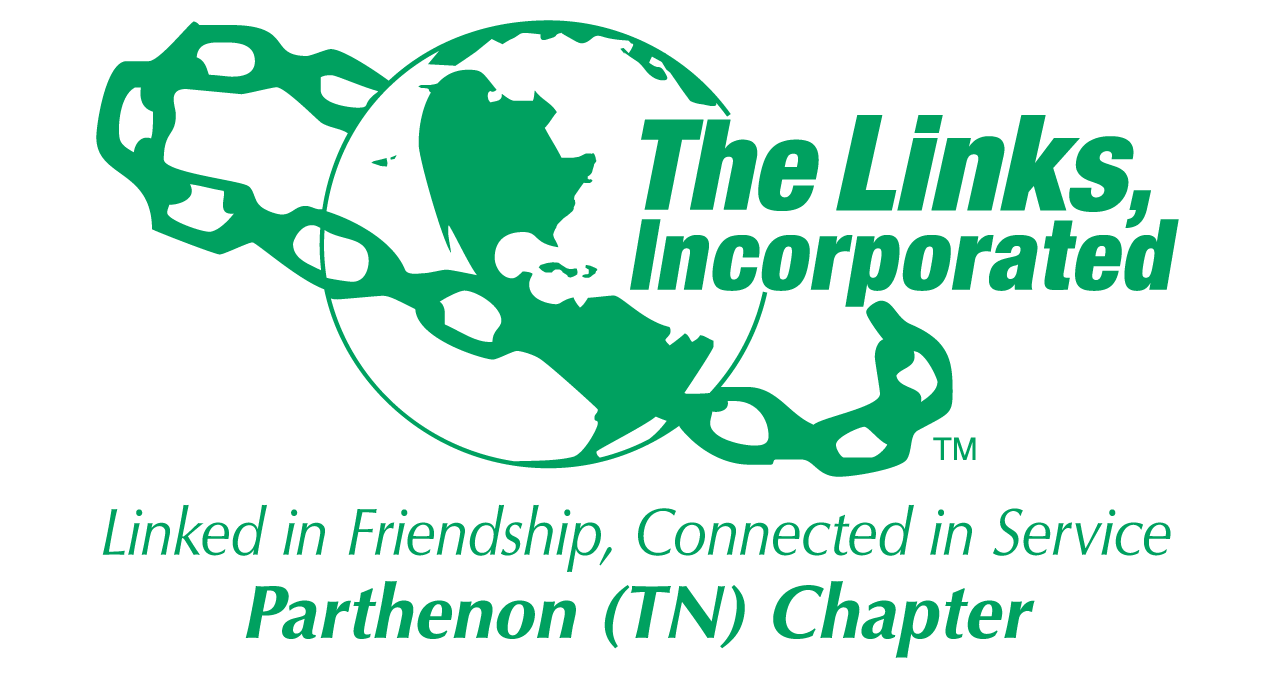 2015-2016 Committees“I am only one, but I am one.  I cannot do everything, but I can do something.  And I will not let what I cannot do interfere with what I can do.”  Edward Everett HaleMembership
Jan-Néé Sheats-Mathis, ChairVirginia McClainRhonda DunnCheryl AdamsSimone SheatsLinda SpearsKaren ShawCharlotte MannMarcya Carter

Budget and Finance
LoLita Toney, ChairPeggy CockerhamAnn GreenLacie DunnKim SmileySharon PetersAnn HaynesSharon Peters

Public Relations
Harriet Wallace, ChairMarcya CarterCarolyn QuallsJan-Néé Sheats-MathisGenma HolmesFundraising and Entertainment
Cathy Bender, ChairVirginia McClainLacie DunnCarolyn QuallsValencia McShanJoAnn Davis DavisGlory JubileeLoLita ToneyWendy HellumPat BaileyKaren ShawHarriet Wallace
Rituals and ProtocolJoAnn Davis Davis, ChairAnn GreenCarolyn QuallsSaletta Holloway
ProgramChristina Coleman, ChairJanice WoodardPam ScretchenGwen HarrisShindana FeaginsPortia JordanPaulette ColemanSaletta HollowaySharon PetersBylawsPaula Coates, ChairGenma HolmesDaphne FergusonJan-Néé Sheats-MathisAmenities and CourtesiesVeonie McKinnie, ChairPam ScretchenYvonne CurrentPhyllis CainNedra JacksonEthicsSheila Peters, ChairCarolyn PiphusStephanie Bellard ChaseFriendshipPat Mitchell, ChairChristie SheatsValencia McShanMarcya CarterSimone SheatsMarquetta FaulknerOra BransfordKaren ShawFood and HospitalityPat Bailey, ChairJoAnn Davis DavisWendy HellumIngrid CollierKim SmileyVeonie McKinnieSharon Peters